Об организации  работы по пожарной безопасности  в организациях АПК района в 2024 годуВ соответствии с требованиями Федерального закона от 21 декабря 1994 года № 69-ФЗ «О пожарной безопасности» с изменениями и дополнениями, Закона Оренбургской области  от 23.12.2004г. № 1673/276-III-ОЗ «О пожарной безопасности в Оренбургской области» и в целях усиления персональной ответственности должностных лиц за организацию работы по пожарной безопасности:1.Возложить:1.1. Общее руководство по организации работы по пожарной безопасности на предприятиях, учреждениях, организациях, колхозах, сельхозкооперативах, крестьянских (фермерских) хозяйствах и других агропромышленных формированиях АПК района возложить на гласного специалиста-главного инженера отдела сельского хозяйства администрации района. 1.2. Организацию и координацию деятельности подведомственных предприятий по вопросам пожарной безопасности, контроль за работой, связанной с созданием пожаробезопасных условий труда работающих, сохранения материальных ценностей предприятий от пожаров, организацию обучения, консультаций по указанным вопросам на гласного специалиста-главного инженера отдела сельского хозяйства администрации района Лоика В.В.2. Организацию работы по пожарной безопасности по отраслям возложить на главных отраслевых специалистов отдела сельского хозяйства администрации района:2.1. Отрасль растениеводства  на Ищенко А.А.- главного агронома отдела сельского хозяйства администрации.2.2. Отрасль животноводства на Конюхова П.А. - главного зоотехника отдела сельского хозяйства администрации.2.3. На объектах  СПК, ООО,  предприятиях материально-технического обеспечения осуществляющих  ремонтно-техническое обслуживание МТП АПК района, складирование и  хранение  материально технических средств производства (ГСМ, техники, запасных частей,  и т.д.) на  Лоика В.В. - гласного специалиста-главного инженера отдела сельского хозяйства администрации района.3. Главным специалистам отдела сельского хозяйства администрации района:3.1. Проводить работу по созданию пожаробезопасных условий труда работающим, сохранению материально-технической базы производства. При выездах на предприятия АПК, наряду с основными вопросами производства, принимать меры по устранению выявленных недостатков пожарной безопасности.3.2. Проводить анализ состояния пожарной безопасности в отраслях и принимать меры по предупреждению пожаров.4. Рекомендовать руководителям предприятий АПК подготовить распоряжения (приказы) «Об организации работы по пожарной безопасности».5. Контроль за исполнением настоящего постановления оставляю за собой.6. Настоящее постановление вступает в силу с момента подписания  и подлежит опубликованию  (обнародованию)  на портале НПА муниципальных образований Новосергиевского района Оренбургской области (сетевое издание), novosergievka.orgГлава администрации района                                                              А.Н. СкиркоРазослано: Лоик В.В.,  специалистам  отдела сельского хозяйства   администрации района, руководителям организаций АПК, орготделу, прокурору.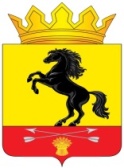                                                                        АДМИНИСТРАЦИЯМУНИЦИПАЛЬНОГО ОБРАЗОВАНИЯ       НОВОСЕРГИЕВСКИЙ РАЙОН         ОРЕНБУРГСКОЙ ОБЛАСТИ               ПОСТАНОВЛЕНИЕ __31.01.2024___ №  __66-п___________п. Новосергиевка